PiareersarfikKalaallisut oqaatsinik atuineq/færdighedsprøve AEU 1 Atuuttussaq / OrdinærMaajip 25-at 2012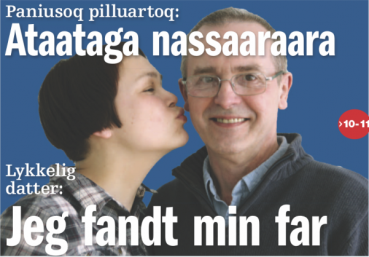 Suliassiissutit arfiniliupput: Tamarmik akineqassapputUlloq misilitsiffik:  25. maj  2012Piffissami nal. Ak. 13.00-14.00Ikiuutissat: Ordbogit: Oqaatsit – kalaallisut/qallunaatut Misilitsinnerup sivisussusia/ Varighed 1 timerAtuartup aqqa/ Elevens navn:________________________________________________________________ Cpr.nr.:_________________________________________ Piareersarfik:_______________________________________ Nakkutilliisup atsiornera: Prøvevagtensunderskrift:________________________________________________________ Piffissaq tunniussiffik / Tidspunkt for aflevering:______________________________________________________OqaasilerineqSuliassaq 1 TaggisitTaggisit ataani allassimasut allanngorarneri allattuiffissamut allattukkit.	Taggit taasiinnarniut                 Taggit taasiinnarniut                            Taggit allamoorutataasersiut                                   qasseersiut                                              ataasersiutSuliassaq 2Taggisit kinaassusersiutaat Taggisit ataani allassimasut kinaassusersiutaat allanngorartillugit allattuiffissamut allattukkit.    PanikQarliitSuliassaq 3KingulleqqiutitKingulleqqiutit tassaapput sumiiffilerut, piffilerut, aallarfilerut, aqqutilerut, atortulerut kingullerlu, assilerut.Kingulleqqiutini assersuutitut allanngorartinneqarpoq HoteliSuliassaq 4OqaluutitOqaluutinik annernit arfineq-pingasunik nassaarit ataanullu allattorlugit.Oqaluutit annerit tassaapput  qanoq iliornermik oqalaluttuartut;  oqaatsit soorlu imaattut:	Anivoq.   Oqarpugut.     Takuaa.     Seqinnileraangat.Isumaqartuartarsimavunga Peter Jensenimik ateqartoq Skjødtiunngitsumilli. Politiit oqaluffilluunniit angummik taama atilimmik paasissutissaateqanngillat. Danmarkimilu Peter Jensenimik atillit amerlaqaat.Paasisaqanngilarli eqqartuussivimmullu saaffiginnikkaluarnera kinguneqanngilaq. Aalajangerpoq Danmarkimi tv-kkut aallakaatitassiamut “Sporløsimut” saaffiginninniarluni.- Peter Jensenimik anaanannullu paasissutissanik tunivakka. Oqarfigineqarpungalu ukiup affaani tullermi ujaaseqqissanngitsunga paasiniaaneq ingerlanniarpassuk kisianni tusarfigeqqinngisaannarpakka. Susanne oqaluttuarpoq. Oqaluutit annerit:Suliassaq 5Oqaluutit susallit susaatsulluOqaluutit ataaniittut susaatsut susalinngortikkitSuliassaq 6Oqaasilerineq- oqaluutit taggisilluOqaaseqatigiit ataaniittut taggisinut oqaluutinullu immikkoortitikkit.Pitsaasumik peroriartorpunga.Taggisit			Oqaluutit______________________	_______________________  Meeraaninni asaneqarluarlungalu isumagineqarpunga.Taggisit			Oqaluutit______________________	_______________________ _______________________	 Ullumikkut angajoqqaarsiakka angajoqqaavittut isigaakka.Taggisit			Oqaluutit______________________	_______________________ ______________________	 ______________________Susanne Egede Bourup oqarpoq.Taggisit			Oqaluutit______________________	_______________________ ______________________	 ______________________Peter Jensenimik atillit amerlaqaat.Taggisit			Oqaluutit______________________	_______________________ ______________________	______________________UkioqUkiutukiuppaniupNiviarsiaraqerneritinuupNaalagaaffikatitpolitiipaasaq UangaUagutIllitIlissiUumaUkuaNammineqNamminneqUangaUagutIllitIlissiUumaUkuaNammineqNamminneqTaasiinnarniutSumiiffilerutPiffilerutAallarfilerutAqqutilerutAtortulerutAssilerutHoteli hotelimihotelimuthotelimithotelikkuthotelimikhotelitutNuukilloqarfikQernertunnguitDanmarkiAasiaatisigivoq (una)      isigivai                                        (uuma-uku)iserpoq (una)                                                            (illit-una)qungujuppoq (una)                                                            (uuma-una)aalajangerpunga (uanga)                                                           (uanga-una)allappunga (uanga)                                                            (uanga-una)atulerpoq (una)                                                            (uagut-una)naapipput (uku)                                                         (uuma-uagut)aperivoq  (una)                                                            (ilissi-una)